2020 YILI HASTA MEMNUNİYET ANKET SONUÇLARI2020 YILI HASTA MEMNUNİYET ANKET SONUÇLARI2020 YILI HASTA MEMNUNİYET ANKET SONUÇLARI2020 YILI HASTA MEMNUNİYET ANKET SONUÇLARI2020 YILI HASTA MEMNUNİYET ANKET SONUÇLARI2020 YILI HASTA MEMNUNİYET ANKET SONUÇLARI2020 YILI HASTA MEMNUNİYET ANKET SONUÇLARI2020 YILI HASTA MEMNUNİYET ANKET SONUÇLARI2020 YILI HASTA MEMNUNİYET ANKET SONUÇLARI2020 YILI HASTA MEMNUNİYET ANKET SONUÇLARI2020 YILI HASTA MEMNUNİYET ANKET SONUÇLARI2020 YILI HASTA MEMNUNİYET ANKET SONUÇLARI2020 YILI HASTA MEMNUNİYET ANKET SONUÇLARI2020 YILI HASTA MEMNUNİYET ANKET SONUÇLARI2020 YILI HASTA MEMNUNİYET ANKET SONUÇLARI2020 YILI HASTA MEMNUNİYET ANKET SONUÇLARI2020 YILI HASTA MEMNUNİYET ANKET SONUÇLARI2020 YILI HASTA MEMNUNİYET ANKET SONUÇLARI2020 YILI HASTA MEMNUNİYET ANKET SONUÇLARI2020 YILI HASTA MEMNUNİYET ANKET SONUÇLARI2020 YILI HASTA MEMNUNİYET ANKET SONUÇLARI2020 YILI HASTA MEMNUNİYET ANKET SONUÇLARI2020 YILI HASTA MEMNUNİYET ANKET SONUÇLARI2020 YILI HASTA MEMNUNİYET ANKET SONUÇLARI2020 YILI HASTA MEMNUNİYET ANKET SONUÇLARI2020 YILI HASTA MEMNUNİYET ANKET SONUÇLARIAYLAROCAKŞUBATMARTNİSANMAYISHAZİRANTEMMUZAĞUSTOSEYLÜLEKİMKASIMARALIKVERİLER(%)73,7577,91666667---77,9861111178,0555555669,5138888981,6666666767,0138888972,2222222265,34722222Yıllık Ort.(%)77,9166666777,9166666777,9166666777,9166666777,9166666777,9166666777,9166666777,9166666777,9166666777,9166666777,9166666777,91666667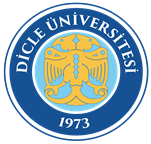 T.C.D.Ü. DİŞ HEKİMLİĞİ FAKÜLTESİ HASTANESİ 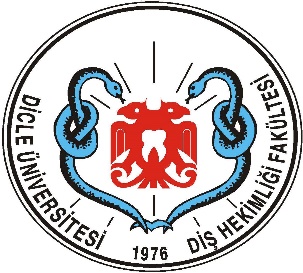 